PD  K A M E N J A K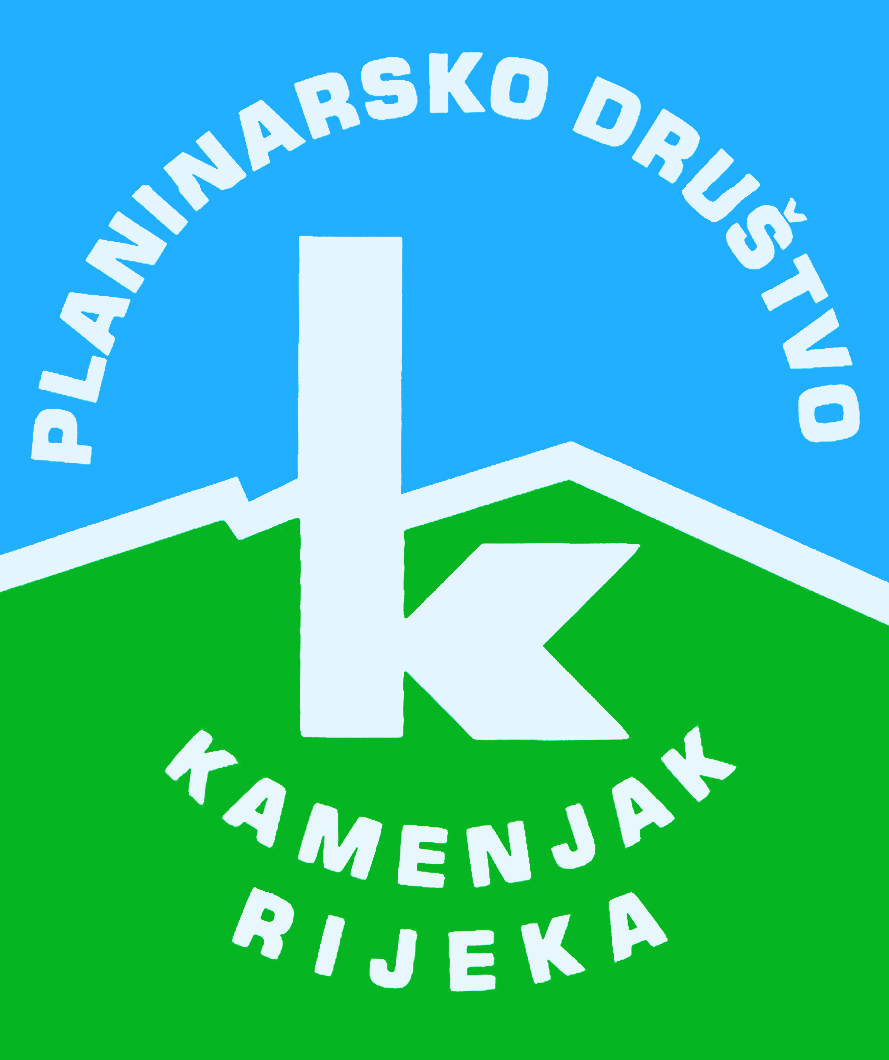 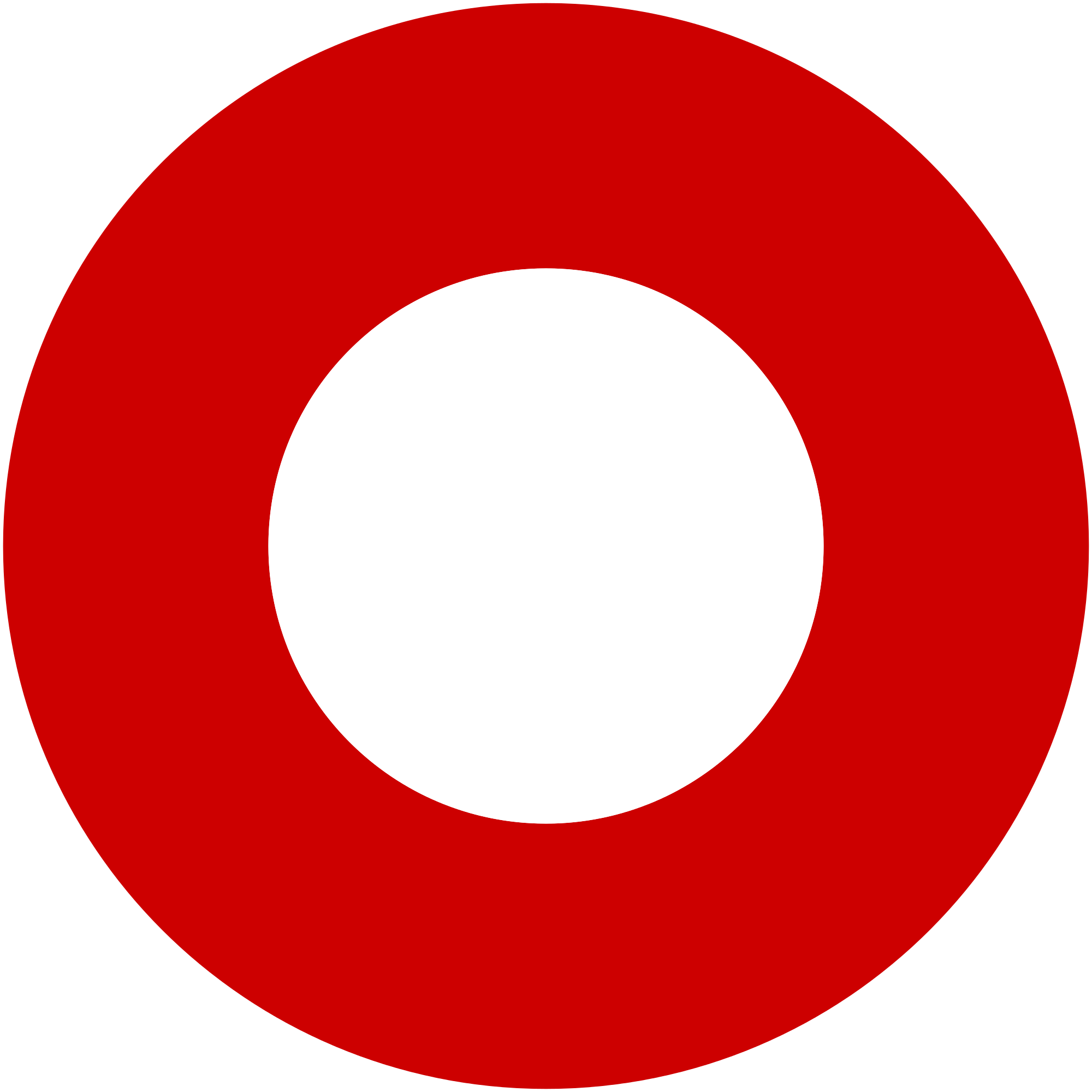 Korzo 40/I - RIJEKA tel: 051/331-212 Prijavom na izlet svaki član Društva potvrđuje da je upoznat sa zahtjevima izleta, da ispunjava zdravstvene, fizičke i tehničke uvjete za sigurno sudjelovanje na izletu, da ima uplaćenu članarinu HPS-a za tekuću godinu, te da pristupa izletu na vlastitu odgovornost. Sudionik je dužan tijekom izleta slušati upute vodiča. U slučaju loših vremenskih prilika ili drugih nepredviđenih okolnosti, vodič ima pravo promijeniti rutu ili otkazati izlet. Staza kamenih stupiStaza kamenih stupinedjelja, 08.04.2018.nedjelja, 08.04.2018.Polazak: parkiralište Delta u 7,3 satiPovratak: oko 20 satiPrijevoz: osobna vozilaCijena: 40 knOpis: 
"Staza kamenih stupi" je "oživljeni" stari put kroz brdo Klamarušu, nad selom Baretići u blizini Grižana. U minulim vremenima bio je poveznica naseljenih mjesta sa šumskim predjelima. Duž staze otkriva se prekrasan krajolik te prirodni i kulturno-povijesni spomenici (sakralni objekti, gradina...).

Riječ je o kružnoj stazi koja počinje i završava u centru Grižana. Duga je oko 10 km, savladava 380 m visinske razlike kroz preko 1300 isklesanih ili ugrađenih u stijene kamenih stepenica (stupi).  Njome su, ali i drugim stazama na tom području (Zabral, Bačvica...), stanovnici vinodolskih sela nosili grožđe, smokve i trešnje, u II. svjetskom ratu i sol, te ih na području Gorskog kotara mijenjali za žito, krumpir i grah. Staza ulazi i u selo Gobići, inače rodno mjesto proslavljenog hrvatskog slikara minijatura Julija Klovića, u svijetu zvanog Michelangelo minijatura.

Nakon obilaska Klovićeva kraja, staza se penje do usjeka brda Klamaruše, gdje se nalaze dvije atraktivne špilje: Karlova peć gornja i donja, te izlazi na sam vrh planine na oko 600 metara nadmorske visine. Tu se nadovezuje na postojeću planinarsku stazu Litica prema vidikovcu Pridva, te se otuda s druge strane vraća prema polazištu u mjestu Grižane.Opis: 
"Staza kamenih stupi" je "oživljeni" stari put kroz brdo Klamarušu, nad selom Baretići u blizini Grižana. U minulim vremenima bio je poveznica naseljenih mjesta sa šumskim predjelima. Duž staze otkriva se prekrasan krajolik te prirodni i kulturno-povijesni spomenici (sakralni objekti, gradina...).

Riječ je o kružnoj stazi koja počinje i završava u centru Grižana. Duga je oko 10 km, savladava 380 m visinske razlike kroz preko 1300 isklesanih ili ugrađenih u stijene kamenih stepenica (stupi).  Njome su, ali i drugim stazama na tom području (Zabral, Bačvica...), stanovnici vinodolskih sela nosili grožđe, smokve i trešnje, u II. svjetskom ratu i sol, te ih na području Gorskog kotara mijenjali za žito, krumpir i grah. Staza ulazi i u selo Gobići, inače rodno mjesto proslavljenog hrvatskog slikara minijatura Julija Klovića, u svijetu zvanog Michelangelo minijatura.

Nakon obilaska Klovićeva kraja, staza se penje do usjeka brda Klamaruše, gdje se nalaze dvije atraktivne špilje: Karlova peć gornja i donja, te izlazi na sam vrh planine na oko 600 metara nadmorske visine. Tu se nadovezuje na postojeću planinarsku stazu Litica prema vidikovcu Pridva, te se otuda s druge strane vraća prema polazištu u mjestu Grižane.Težina staze: srednje teška staza (6 sati)Težina staze: srednje teška staza (6 sati)Oprema: osnovna planinarska opremaOprema: osnovna planinarska opremaVodič(i): Igor KorlevićVodič(i): Igor KorlevićPrijave i informacije: u tajništvu Društva do 06.04.2018.Prijave i informacije: u tajništvu Društva do 06.04.2018.